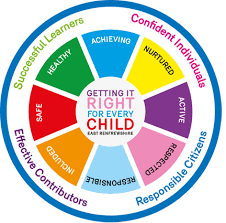 St Ninian’s High SchoolPSHE NewsletterWeek Beginning 16thSeptember 2019Focus: Daily PrayersThe Power of Your Expectations: Great TeachingDiscussion of Interim report for S4Teachers should discuss the Negotiated Target and On Track to Achieve Grades with pupils explaining how the grades have been decided.  Pastoral staff and Year Head will review the Reports and discuss the action required by pupils, support required from parents, & areas for action through supportJob’s Fair in East RenSing – Please advertise to pupilsP.E. ReminderPupils are reminded that pupils are not allowed to use Aerosol/Spray deodorants in the changing rooms.  If pupils are found to have these types of deodarants they will be confiscated by staff.Mental Strength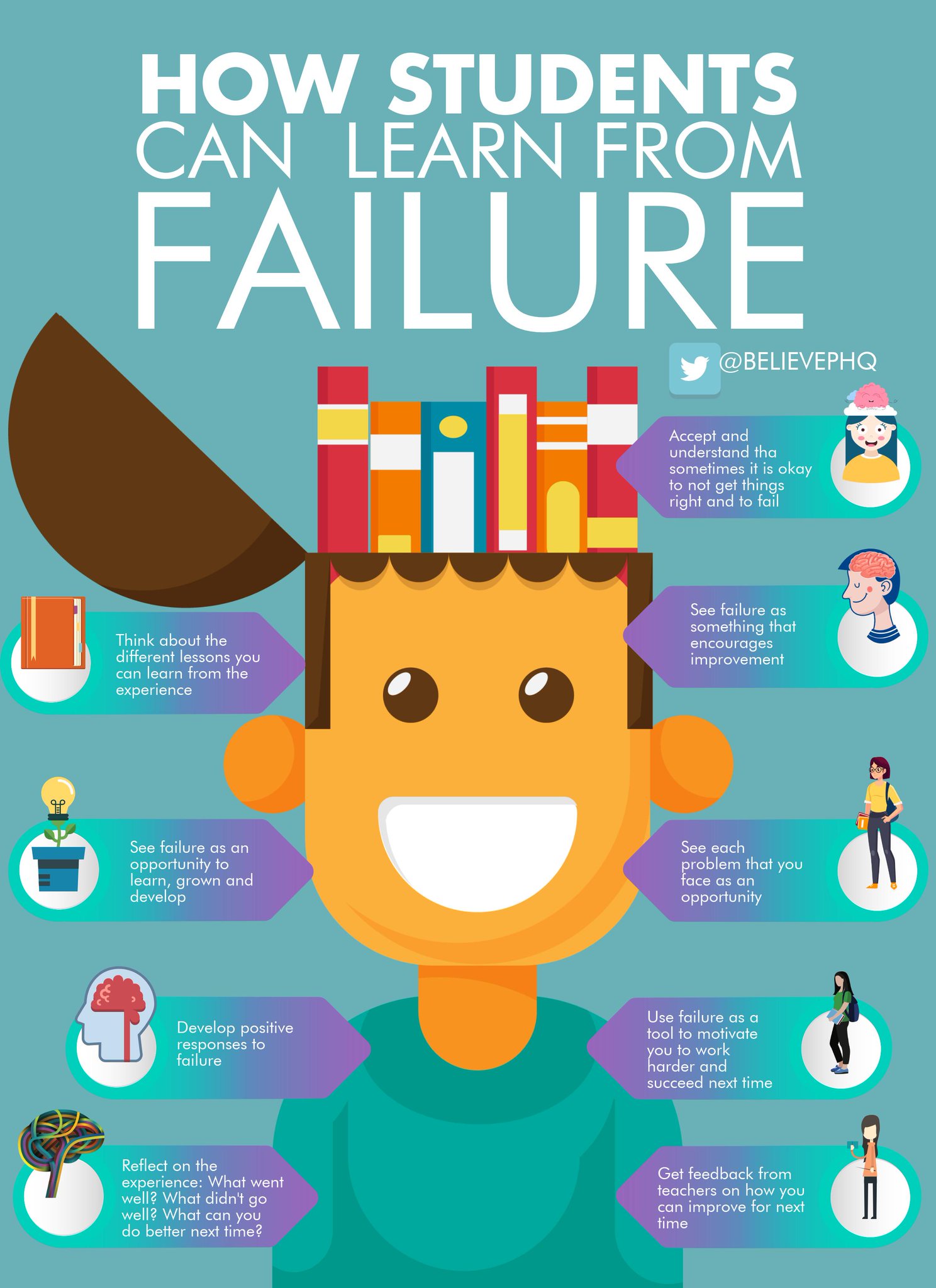 S1Rugby Club will be on Wednesday’s after school on the grass pitch at the back of the Hockey pitch.  Pupils must bring their P.E. Kit, boots and mouthguard.  Pleaes see Mr Low for further information.Fun Run Sponsored Event – Please advertise to S1 pupilsPSHE First Aid Visits – Please collect visitor from the school office prior to lesson beginning:1a4 – 20th SeptemberInternet SafetyPupils must use their notes page to answer the questions on this document hereWatch the following clips:Chat RoomsDownloading filesInstatnt MessagingOnline GamingSocial NetworkingNow answer the questions in your PSHE Booklet Notes sectionHealthy EatingBody ImagePupil Council Nominations to be completed ASAP.  Please forward names to year head. S2Rugby Club will be on Wednesday’s after school on the grass pitch at the back of the Hockey pitch.  Pupils must bring their P.E. Kit, boots and mouthguard.  Pleaes see Mr Low for further information.Child ProtectionFun Run Sponsored Event – Please advertise to S2 pupilsInternet SafetyStudy Skills for year aheadPupil Council Nominations to be completed ASAP.  Please forward names to year head.S3Sound SleepMental Health and WellbeingThe attached slides cover how pupils, parents and staff can access support for a range of Mental Health issues.  The information here can  also be accessed on the main school website.Study Skills GIRFEC Booklet – Work through SHANARRI Indicators and complete with classBalanced DietExercise Health and FitnessS4RAMH Visit 4A7 Wednesday 25th Septbember. Please collect speaker from the school office. Study Tips – Inside the mind of a ProcrastinatorStudy Skills for S4 – Study Skills VideoMental Health and WellbeingThe attached slides cover how pupils, parents and staff can access support for a range of Mental Health issues.  The information here can  also be accessed on the main school website.PSHE Booklet – complete skills learned in each subjectGIRFEC Booklet – Work through SHANARRI Indicators and complete with classPSHE Booklet – Health and Wellbeing Pages 10, 11, 12 & 13.  Complete Term 1 SectionsPupil Council Nominations to be completed ASAP.  Please forward names to year head. S5RAMH Visit 5A1 Monday 16th September5a6 Tuesday 17th SeptemberPlease collect speaker from the school office. Morgan Stanley Glasgow High School Insight Week – Please promote to pupils Prepare a Study Plan – What do top students do?Watch the video and look to see how you can create an effective study plan for yourselfComplete S5 achievements profile on Pages 36, 37, 38 and 39.  Also complete Academic transferable skills and Attributes Page 40. Mental Health and WellbeingThe attached slides cover how pupils, parents and staff can access support for a range of Mental Health issues.  The information here can  also be accessed on the main school website.Importance of SleepGIRFEC Booklet – Work through SHANARRI Indicators and complete with classStudy Skills – in booklets, highlight the different types of approach to studying.  Use ‘Notes’ page for this activityStudy Tips – Inside the mind of a ProcrastinatorInduction Slides   Urdu Class for Nat 5 and Higher begins Friday 25th August.  Please make those concerned aware of this.Pupil Council Nominations to be completed ASAP.  Please forward names to year head. S6Pupils completing the SCQF 5 Volunteering Award should register with their Pastoral Support Teacher and then meet Miss Goodenough in the lecture theatre.  Please bring your Volunteering Booklets you received last week. Caritas pupils – Mrs Ward will be having a meeting with all Caritas pupils in Geography room 2 on Friday 13th September at 12.30.  Mrs Ward will be going through the programme and giving out dates for the gathering pointsMorgan Stanley Glasgow High School Insight Week – Please promote to pupils Job’s Fair:Facilities Management are holding a Jobs Fair on Friday 13th September 2019 in Thorntree Hall, Thornliebank from 10am till 2pm. Please speak to your Pastoral Support Teacher if you are interested in attendingGIRFEC Booklet – Work through SHANARRI Indicators and complete with classStuart Ivory "Money Talks" sessions 6a3 – Thursday 19th September 1.00pm - Please collect guest from the reception prior to the start of the lessonStudy Tips – Inside the mind of a ProcrastinatorPupils are to leave class at 1.45pm to avoid corridor congestionAll about me – Complete with class S6 Service SlidesHeriot Watt University Open Days – Edinburgh CampusSaturday 14 SeptemberSaturday 26 OctoberPupil Council Nominations to be completed ASAP.  Please forward names to year head. Diploma Completion for S6 pupils – See the below instructionsPupils go on to “Pupil Shared Area”Click on “PSHE”Pupils go on to “Diploma 2020”Pupils click on their own respective AlphaClick on the “S6 Diploma” and immediately save in the folder using their name. Pupils are to complete each section of the Diploma by writing in to the text box at the bottom of each sectionThis will be a working document and pupils should save their work as they goIt is important that when pupils are writing information in to the text box that they do not hit the return key as this will not work with the software when transferring on to the DiplomaLink to examples of previous diplomasLink to Lesson for “Responsible Citizen”Link to Lesson for “Confident Individual”Link to Lesson for “Successful Learner”My World of WorkS6 Service – encourage pupils to sign up to volunteering opportunities that are on offer throughout the yearAll about me – Complete with class T. Low